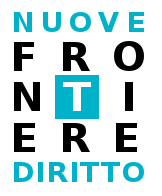 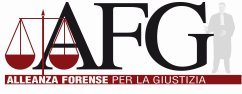 L’Associazione Culturale Nuove Frontiere del Diritto in collaborazione Alleanza Forense per la Giustizia Vi invitano al convegno gratuito “La prova informatica”
Roma, 12 maggio 2014 - Ore 10.00 – 15.00Corte d’Appello Civile di Roma – Sala Unità d’Italia - Via Varisco, 5/7Indirizzo di salutoAvv. Paolo NestaForo di Roma – Presidente Alleanza Forense per la GiustiziaMODERAAvv. Federica FedericiForo di Roma, Presidente Associazione Nuove Frontiere Diritto, Cultore Università  ECampus RELATORI"La dematerializzazione delle fonti di prova"Tenente Colonnello Marco Mattiucci, Comandante Sezione Telematica Reparto Tecnologie Informatiche"Prova digitale e strategie difensive"Avv. Paolo Galdieri, Docente di Informatica Giuridica presso la LUISS di Roma,"L'accesso transfrontaliero ai dati"Dott. Eugenio Albamonte, Sostituto presso la Procura della Repubblica di Roma"Aspetti problematici sulla conservazione dei dati"Avv. Barbara Carrara – Foro di Roma"Il sequestro informatico”Avv. Rocco Lotierzo – Foro di Roma"La perquisizione di sistemi informatici e telematici" Avv. Marco Schipani – Foro di Roma La partecipazione all’evento è subordinata alla prenotazione tramite sito www.nuovefrontierediritto.it. Coordinatore scientifico: Avv. Federica Federici. Per ulteriori informazioni visita il sito www.nuovefrontierediritto.it o scrivere a info@nuovefrontierediritto.it. L’evento è gratuito è accreditato presso l’Ordine degli Avvocati di Roma con n. 5 crediti formativi, di cui 1 deontologico. Per tutti gli associati di Nuove Frontiere del Diritto, anche i non presenti all’evento, gli atti del convegno saranno disponibili nei giorni successivi al convegno sul sito www.nuovefrontierediritto.it.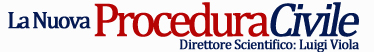 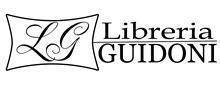 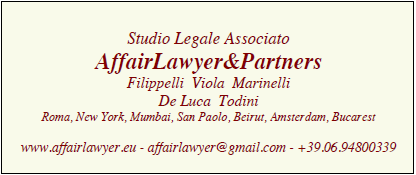 